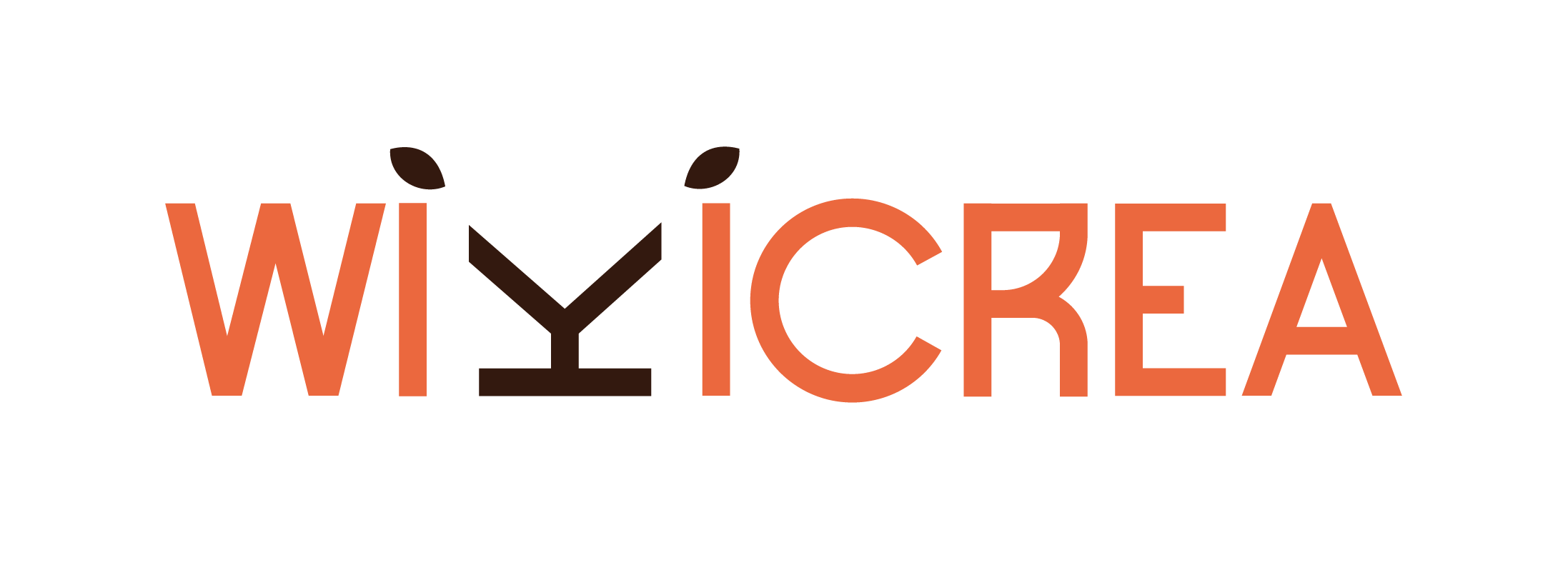 Votre logo ou raison socialeVos coordonnées complètesPROPOSITION  COMMERCIALEIntitulé du projetNom du clientDate SOMMAIRE1. LE CONTEXTEDécrire le contexte du projet, de la mission. Rappeler l’historique du projet.Partie très importante, car il faut montrer au client qu’on a bien compris la source de son besoin.2. L’ANALYSE DE LA DEMANDELa phase d’analyse s’est tenue préalablement (entretiens, échanges d’informations).La phase d’analyse et d’entretien a permis de lister les manques/besoins suivants :……Concrètement, l’entreprise a aujourd’hui besoin de solutions permettant de …3. LES OBJECTIFSPosez-vous ces questions : Quelles sont les priorités du client ? Quelles sont ses attentes ?Nous pouvons résumer les objectifs comme suit :Objectifs opérationnels :Objectifs budgétaires :Autres objectifs (si applicable) :Dans cette perspective, l’entreprise envisage de …La piste la plus évidente pour répondre à cette problématique semble de …4. LA SOLUTION PROPOSEE4.1 Les résultats attendusLa solution devra permettre d’arriver aux résultats suivants :Résultats en terme de produit, d’utilité, ou de service rendu :Résultats en terme de coût :Résultats en terme de délai :4.2 Descriptif de la solution proposée Décrire le contenu de la solution proposée.Décrire le déroulé dans le temps, les principales étapes.Insérer éventuellement un tableau du déroulé des opérations, ou un diagramme de Gantt.4.3 Méthodes Décrire les méthodes de travail retenues. 4.4 Tableau récapitulatif et planning prévisionnel5. CONDITIONS DE REALISATIONLes intervenants sur le projetCV et compétences des personnes intervenant sur le projet.Règles éthiques, normesDécrireProposition tarifaire (devis) :DécrireFait le         	              , à          			:Tampon										SignatureEtape - dateObjectifsContenusMéthodesLivrablesDurée1234567Durée totale